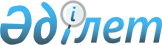 Об утверждении государственного образовательного заказа на дошкольное воспитание и обучение, размера подушевого финансирования и родительской платы на 2015 годПостановление акимата Камыстинского района Костанайской области от 19 февраля 2015 года № 19. Зарегистрировано Департаментом юстиции Костанайской области 6 марта 2015 года № 5398

      В соответствии со статьей 31 Закона Республики Казахстан от 23 января 2001 года "О местном государственном управлении и самоуправлении в Республики Казахстан", подпунктом 8-1) пункта 4 статьи 6 Закона Республики Казахстан от 27 июля 2007 года "Об образовании" акимат Камыстинского района ПОСТАНОВЛЯЕТ:



      1. Утвердить государственный образовательный заказ на дошкольное воспитание и обучение, размер подушевого финансирования и родительской платы в дошкольных организациях образования Камыстинского района на 2015 год, финансируемых за счет целевых трансфертов из республиканского бюджета и средств местного бюджета согласно приложениям 1, 2 к настоящему постановлению.



      2. Контроль за исполнением настоящего постановления возложить на заместителя акима района Ахметчина Газиза Гумаровича.



      3. Настоящее постановление вводится в действие по истечении десяти календарных дней после дня его первого официального опубликования и распространяется на отношения, возникшие с 1 января 2015 года.

 

  Государственный образовательный заказ

на дошкольное воспитание и обучение, размер

подушевого финансирования и родительской платы

в дошкольных организациях образования Камыстинского

района на 2015 год, финансируемых за счет целевых

трансфертов из республиканского бюджета      Сноска. Приложение 1 - в редакции постановления акимата Камыстинского района Костанайской области от 02.11.2015 № 150 (вводится в действие по истечении десяти календарных дней после дня его первого официального опубликования и распространяется на отношения, возникшие с 01.09.2015). Государственный образовательный заказ

на дошкольное воспитание и обучение, размер подушевого

финансирования и родительской платы в дошкольных организациях

образования Камыстинского района на 2015 год, финансируемых

за счет средств местного бюджета      Сноска. Приложение 2 - в редакции постановления акимата Камыстинского района Костанайской области от 02.11.2015 № 150 (вводится в действие по истечении десяти календарных дней после дня его первого официального опубликования и распространяется на отношения, возникшие с 1 сентября 2015 года).
					© 2012. РГП на ПХВ «Институт законодательства и правовой информации Республики Казахстан» Министерства юстиции Республики Казахстан
				

      Аким районаЖ. Бисимбаев

Приложение 1

к постановлению акимата

от 19 февраля 2015 года

№ 19№Административно-территориальное расположение организаций дошкольного воспитания и обученияНаименование организации дошкольного воспитания и обученияКоличество воспитанников организаций дошкольного воспитания и обученияРазмер подушевого финансирования в дошкольных организациях образования в месяц (тенге)Размер родительской платы в дошкольных организациях образования в месяц (тенге)1Камыстинский районДошкольный мини-центр с полным днем пребывания при государственном учреждении «Дружбинская основная школа отдела образования акимата Камыстинского района», село Дружба 2212740до трех лет - 4000от трех лет - 45002Камыстинский районДошкольный мини-центр с полным днем пребывания при государственном учреждении «Жайылминская средняя школа отдела образования акимата Камыстинского района», село Жаилма2212740до трех лет - 5400от трех лет - 60003Камыстинский районДошкольный мини-центр с полным днем пребывания при государственном учреждении «Талдыкольская основная школа отдела образования акимата Камыстинского района», село Талдыколь1812740до трех лет - 6289от трех лет - 66594Камыстинский районГосударственное коммунальное казенное предприятие «Ясли-сад «Акбота» отдела образования акимата Камыстинского района», село Карабатыр4020123до трех лет - 4390от трех лет - 5105

Приложение 2

к постановлению акимата

от 19 февраля 2015 года

№ 19№Административно-территориальное расположение организаций дошкольного воспитания и обученияНаименование организации дошкольного воспитания и обученияКоличество воспитанников организаций дошкольного воспитания и обученияРазмер подушевого финансирования в дошкольных организациях образования в месяц (тенге)Размер родительской платы в дошкольных организациях образования в месяц (тенге)1Камыстинский районДошкольный мини-центр с полным днем пребывания при государственном учреждении «Адаевская средняя школа отдела образования акимата Камыстинского района», село Адаевка1216473до трех лет -6574от трех лет - 78502Камыстинский районДошкольный мини-центр с полным днем пребывания при государственном учреждении «Бестюбинская средняя школа отдела образования акимата Камыстинского района», село Бестобе2316473до трех лет -3600от трех лет - 40003Камыстинский районДошкольный мини-центр с неполным днем пребывания при государственном учреждении «Бестауская основная школа отдела образования акимата Камыстинского района», село Аралколь1099214Камыстинский районДошкольный мини-центр с неполным днем пребывания при государственном учреждении «Камыстинская средняя школа № 1 отдела образования акимата Камыстинского района», село Камысты1699215Камыстинский районДошкольный мини-центр с полным днем пребывания при государственном учреждении «Камыстинская средняя школа № 2 отдела образования акимата Камыстинского района» село Камысты6016473до трех лет -5500от трех лет - 60006Камыстинский районДошкольный мини-центр с полным днем пребывания при государственном учреждении «Клочковская средняя школа отдела образования акимата Камыстинского района», село Клочково1916473до трех лет -4800от трех лет - 50007Камыстинский районДошкольный мини-центр с полным днем пребывания при государственном учреждении «Краснооктябрьская средняя школа отдела образования акимата Камыстинского района», село Арка4016473до трех лет -5500от трех лет - 60008Камыстинский районДошкольный мини-центр с полным днем пребывания при государственном учреждении «Ливановская средняя школа отдела образования акимата Камыстинского района», село Ливановка2016473до трех лет -3373от трех лет - 42009Камыстинский районДошкольный мини-центр с неполным днем пребывания при государственном учреждении «Свободнинская основная школа отдела образования акимата Камыстинского района», село Свободное8992110Камыстинский районДошкольный мини-центр с неполным днем пребывания при государственном учреждении «Уркашская основная школа отдела образования акимата Камыстинского района», село Уркаш7992111Камыстинский районДошкольный мини-центр с полным днем пребывания при государственном учреждении «Фрунзенская средняя школа отдела образования акимата Камыстинского района», село Фрунзе1716473до трех лет -4500от трех лет -480012Камыстинский районГосударственное коммунальное казенное предприятие «Ясли-сад «Айналайын» отдела образования акимата Камыстинского района», село Камысты14022373до трех лет -5500от трех лет -630013Камыстинский районГосударственное коммунальное казенное предприятие «Ясли-сад «Карлыгаш» отдела образования акимата Камыстинского района», село Алтынсарино11322373до трех лет -6990от трех лет -8309